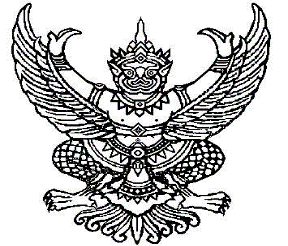 ประกาศเทศบาลตำบลกุดสิมเรื่อง ให้ใช้แผนอัตรากำลังพนักงานเทศบาล 3 ปี (พ.ศ.2564-2566)........................................................ด้วยเทศบาลตำบลกุดสิม อำเภอเขาวง จังหวัดกาฬสินธุ์ ได้ขออนุมัติใช้แผนอัตรากำลังพนักงานเทศบาล 3 ปี พ.ศ.2564-2566 ต่อคณะกรรมการพนักงานเทศบาลจังหวัดกาฬสินธุ์ ในคราวการประชุม ครั้งที่ 9/2563 เมื่อวันที่ 28 กันยายน 2563 ได้ให้ความเห็นชอบแผนอัตรากำลังพนักงานเทศบาล 3 ปี ดังกล่าว เรียบร้อยแล้ว	   เทศบาลตำบลกุดสิม จึงประกาศให้ใช้แผนอัตรากำลังพนักงานเทศบาล 3 ปี (พ.ศ.2564-2566)ได้ตั้งแต่วันที่ 1 ตุลาคม 2563 เป็นต้นไป		จึงเรียนประกาศให้ทราบโดยทั่วกันประกาศ ณ วันที่ 28 ตุลาคม พ.ศ. 2563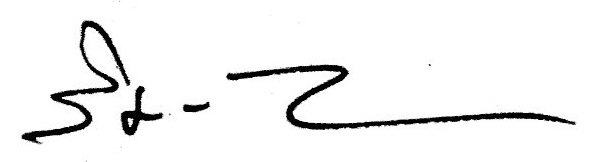               (นายวิชัย    กว้างสวาสดิ์)             นายกเทศมนตรีตำบลกุดสิม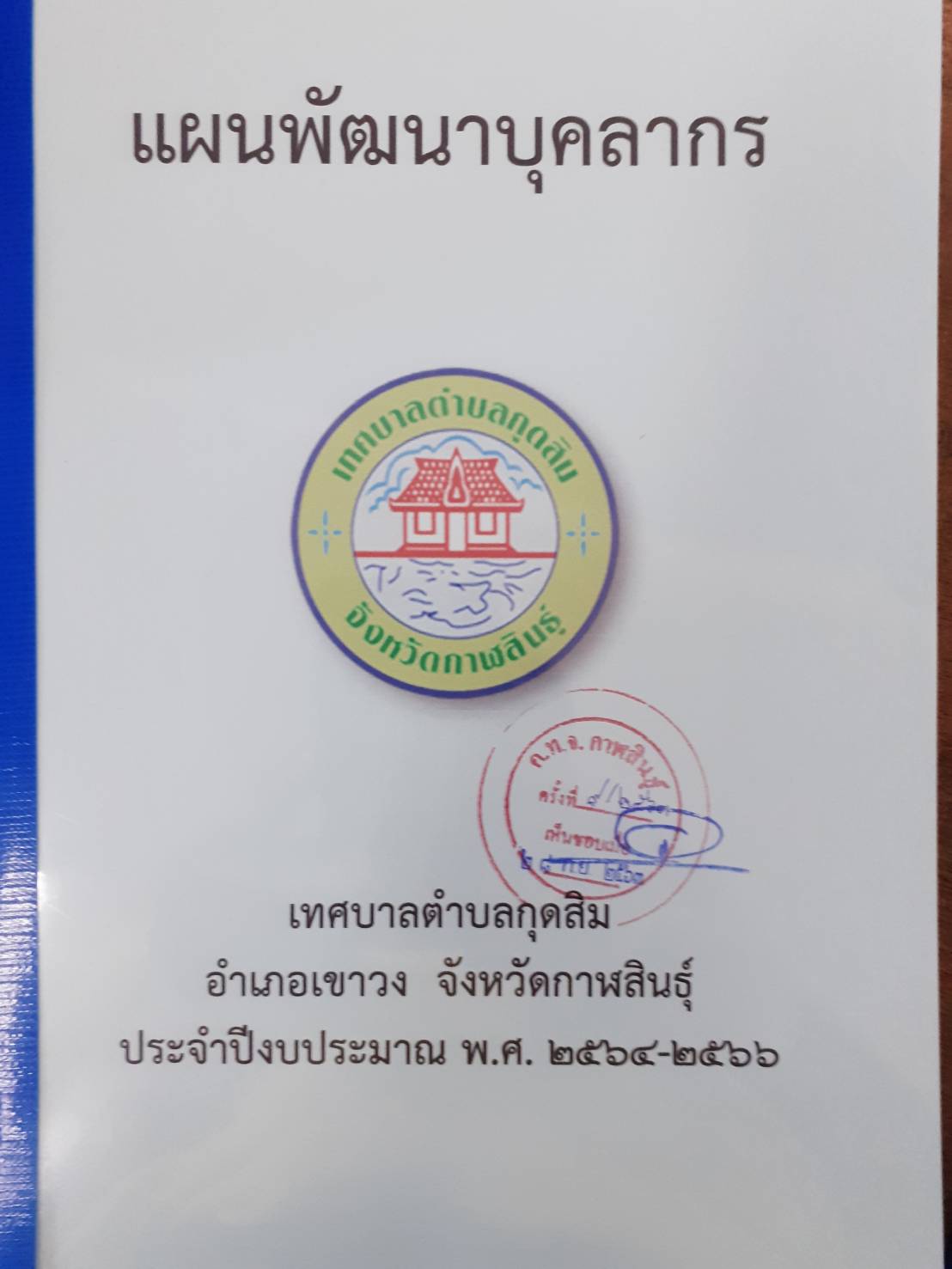 แผนพัฒนาบุคลากร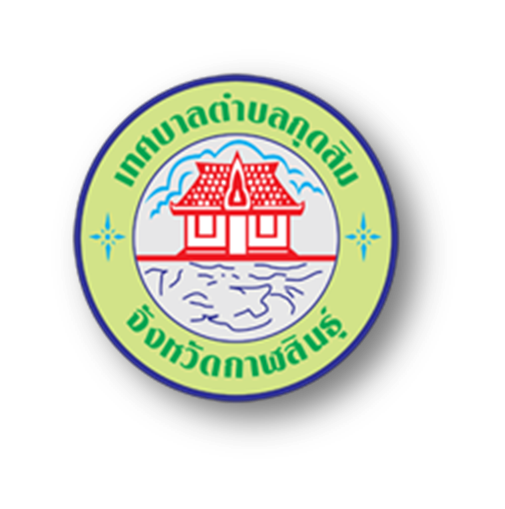 เทศบาลตำบลกุดสิมอำเภอเขาวง จังหวัดกาฬสินธุ์ประจำปีงบประมาณ พ.ศ. ๒๕64 - ๒๕66คำนำแผนพัฒนาบุคลากร (พ.ศ. ๒๕64 – ๒๕66) ของเทศบาลตำบลกุดสิม  ฉบับนี้  จัดทำขึ้นภายใต้กรอบยุทธศาสตร์และแผนอัตรากำลัง ๓ ปี(พ.ศ.๒๕64 – ๒๕66) โดยได้จัดให้มีการประชุมสัมมนาผู้บริหารและบุคลากรที่เกี่ยวข้อง  เพื่อรวบรวมข้อมูลจากทุกส่วนราชการของเทศบาลตำบลกุดสิม  ซึ่งทำให้ได้ข้อมูลที่สามารถนำมาใช้ในการจัดทำแผนพัฒนาบุคลากรจากกระบวนการที่เป็นระบบ ได้แก่  การวิเคราะห์ภาระงานเพื่อประกอบการวิเคราะห์อัตรากำลัง  การสำรวจความต้องการฝึกอบรมของบุคลากร มาตรฐานการปฏิบัติงานของเจ้าหน้าที่  ข้อคิดเห็นและข้อเสนอแนะจากการประเมินความพึงพอใจของผู้ใช้บริการ ตลอดจนข้อสรุปจากการประเมินผลการปฏิบัติงานของบุคลากรเพื่อจัดทำแผนพัฒนาบุคลากรอย่างเป็นรูปธรรม โดยมุ่งเน้นที่จะพัฒนาตามนโยบายของรัฐบาล แห่งรัฐ “ประเทศมีความมั่นคง มั่งคั่ง ยั่งยืน เป็นประเทศพัฒนาแล้ว ด้วยการพัฒนาตามปรัชญาของเศรษฐกิจพอเพียง” คือการพัฒนาบุคลากรตามแนวทางไทยแลนด์ 4.0  		คณะผู้บริหารเทศบาลตำบลกุดสิม  หวังเป็นอย่างยิ่งว่า หากได้ดำเนินการตามแผนพัฒนาบุคลากรนี้แล้ว บุคลากรของเทศบาลตำบลกุดสิม  จะเป็นบุคคลที่มีคุณภาพ เป็นที่พึงพอใจของประชาชน สามารถสร้างผลงานที่ดีมีมาตรฐานให้แก่เทศบาลตำบลกุดสิม  สำหรับองค์กรที่ให้การบริการประชาชนได้ดียิ่งขึ้น จึงขอขอบคุณผู้มีส่วนเกี่ยวข้องและจัดทำแผนพัฒนาบุคลากร (พ.ศ. ๒๕64 – ๒๕66) ไว้ ณ ที่นี้								           งานการเจ้าหน้าที่                                                                                เทศบาลตำบลกุดสิมสารบัญ                                                                                                                 หน้าส่วนที่ ๑  หลักการและเหตุผล								  ๑ส่วนที่ ๒ วัตถุประสงค์และเป้าหมาย							  3ส่วนที่ ๓  หลักสูตรการพัฒนา								  ๑3ส่วนที่ ๔  วิธีการพัฒนาและระยะเวลาดำเนินการพัฒนา					  ๑5ส่วนที่ ๕  งบประมาณในการดำเนินการพัฒนา						  26ส่วนที่ ๖  การติดตามและประเมินผล							  ๒8ภาคผนวก-  คำสั่งแต่งตั้งคณะกรรมการจัดทำแผนพัฒนาบุคลากรเทศบาลตำบลกุดสิม พ.ศ.2564 - 2566-  คำสั่งแต่งตั้งคณะกรรมการติดตามและประเมินผลแผนพัฒนาบุคลากรเทศบาลตำบลกุดสิม  (2564-2566) ส่วนที่ ๑หลักการและเหตุผล๑.  หลักการและเหตุผลของการจัดทำแผนพัฒนาบุคลากร๑.๑ ประกาศ คณะกรรมการพนักงานเทสบาลจังหวัดกาฬสินธุ์ตามประกาศคณะกรรมการพนักงานเทศบาลจังหวัดกาฬสินธุ์  เรื่อง หลักเกณฑ์และเงื่อนไขเกี่ยวกับ การบริหารงานบุคคลของเทศบาล ลงวันที่ 25 พฤศจิกายน 2545  ในส่วนที่ 4 การพัฒนาพนักงานเทศบาล ข้อ 297  กำหนดให้ผู้บังคับบัญชามีหน้าที่ พัฒนาผู้ใต้บังคับบัญชาเพื่อเพิ่มพูนความรู้ทักษะ ทัศนคติที่ดี  คุณธรรม  และจริยธรรมอันจะทำให้การปฏิบัติหน้าที่ราชการได้อย่างมีประสิทธิภาพ  มีการพัฒนาผู้ได้รับการบรรจุเข้ารับราชการเป็นพนักงานเทศบาล ก่อนมอบหมายหน้าที่ให้ปฏิบัติเพื่อให้รู้ระเบียบแบบแผน ของทางราชการ หลักและวิธีปฏิบัติราชการ บทบาท และหน้าที่ของพนักงานเทศบาลในระบอบประชาธิปไตยอันมีพระมหากษัตริย์ทรงเป็นประมุข และแนวทางปฏิบัติตนเพื่อเป็นพนักงานเทศบาลที่ดี โดยเทศบาลต้องดำเนินการพัฒนาให้ครบถ้วนตามหลักสูตรที่คณะกรรมการพนักงานเทศบาล (ก.ท.จ.จังหวัด) กำหนด เช่น  การพัฒนา ด้านความรู้พื้นฐานในการปฏิบัติราชการ ให้ใช้วิธีการฝึกอบรมในห้องฝึกอบรม การฝึกอบรมทางไกล หรือการพัฒนาตนเอง ก็ได้ หากเทศบาลมีความประสงค์จะพัฒนาเพิ่มเติม ให้สอดคล้องกับความจำเป็นในการพัฒนาของแต่ละ เทศบาลก็ให้กระทำได้ ทั้งนี้ เทศบาลที่จะดำเนินการจะต้องใช้หลักสูตรที่คณะกรรมการพนักงานเทศบาล กำหนดเป็นหลักสูตรหลัก และเพิ่มเติมหลักสูตรตามความจำเป็นที่เทศบาลพิจารณา เห็นว่ามีความเหมาะสม การพัฒนาพนักงานเทศบาลเกี่ยวกับการปฏิบัติงานในหน้าที่ ให้เทศบาลสามารถ เลือกใช้วิธีการพัฒนาอื่นๆ ได้ และอาจกระทำได้โดยสำนักงานคณะกรรมการกลางพนักงานเทศบาล (ก.ท.) สำนักงานคณะกรรมการพนักงานเทศบาล (ก.ท.จ.จังหวัด) เทศบาลต้นสังกัด หรือสำนักงานคณะกรรมการ พนักงานเทศบาล (ก.ท.จ.จังหวัด) ร่วมกับเทศบาลต้นสังกัด หรือเทศบาลต้นสังกัด ร่วมกับส่วนราชการอื่นหรือภาคเอกชนก็ได้ ในการจัดทำแผนการพัฒนาบุคลากร ต้องกำหนดตามกรอบของแผนแม่บทการพัฒนาพนักงานเทศบาล ที่คณะกรรมการกลางพนักงานเทศบาล กำหนด โดยให้กำหนดเป็นแผนการพัฒนาพนักงานเทศบาล มีระยะเวลา 3 ปี ตามกรอบของแผนอัตรากำลังของเทศบาล นั้น  		เพื่อให้สอดคล้องกับแนวทางดังกล่าว เทศบาลตำบลกุดสิม อำเภอเขาวง จังหวัดกาฬสินธุ์ จึงได้จัดทำแผนการพัฒนาบุคลากร ประจำปีงบประมาณ 2564 - 2566 ขึ้น เพื่อใช้เป็นแนวทางในการ พัฒนาบุคลากรของเทศบาลตำบลกุดสิม เป็นเครื่องมือในการบริหารงานบุคคลของผู้บริหาร อีกทั้งยังเป็นการ พัฒนาเพื่อเพิ่มพูนความรู้ ทักษะ ทัศนคติที่ดี คุณธรรม จริยธรรมของบุคลากรเทศบาลตำบลกุดสิมในการ ปฏิบัติงานราชการและบริการประชาชนได้อย่างมีประสิทธิภาพและประสิทธิผล โดยในการพัฒนาผู้ใต้บังคับบัญชานั้น ต้องพัฒนา 5 ด้าน ได้แก่ด้านความรู้ทั่วไปในการปฏิบัติงาน ได้แก่ ความรู้ที่เกี่ยวข้องกับการปฏิบัติงานโดยทั่วไป เช่น ระเบียบ กฎหมาย นโยบายสำคัญของรัฐบาล สถานที่ โครงสร้างของนโยบายต่างๆ เป็นต้นด้านความรู้และทักษะเฉพาะของงานในแต่ละตำแหน่ง ได้แก่ ความรู้ความสามารถในการปฏิบัติงานของตำแหน่งหนึ่งตำแหน่งใด โดยเฉพาะ เช่น งานฝึกอบรม งานบริหารงานบุคคล งานวิเคราะห์ งานการเงิน งานด้านช่าง ฯ/(3) ด้านการบริหาร...  -2-ด้านการบริหาร  ได้แก่ รายละเอียดที่เกี่ยวกับการบริหารงานและการบริการประชาชน  เช่น ในเรื่องการวางแผน การมอบหมางาน การจูงใจ การประสานงานเป็นต้นด้านคุณสมบัติส่วนตัว ได้แก่ การช่วยเสริมบุคลิกที่ดี ส่งเสริมให้สามารถปฏิบัติงานร่วมกับบุคคลอื่นได้อย่างราบรื่น และมีประสิทธิภาพ ประสิทธิผล เช่น มนุษย์สัมพันธ์การทำงาน การสื่อสารและสื่อความหมาย การเสริมสร้างสุขภาพอนามัย  เป็นต้นด้านศีลธรรม คุณธรรม และจริยธรรม ได้แก่ การพัฒนาคุณธรรมและจริยธรรมในการปฏิบัติงาน เช่น จริยธรรมในการปฏิบัติงาน การพัฒนาคุณภาพชีวิต เพื่อประสิทธิภาพในการปฏิบัติงานและการปฏิบัติงานอย่างมีความมีความสุข เพื่อให้สอดคล้องกับแนวทางดังกล่าว  เทศบาลตำบลกุดสิม  จึงได้จัดทำแผนพัฒนาบุคลากร ประจำปีงบประมาณ 2564 - 25๖6  ขึ้น  เพื่อใช้เป็นแนวทางในการพัฒนาบุคลากร  เป็นเครื่องมือในการบริหารงานบุคคลของผู้บริหาร  อีกทั้งยังเป็นการพัฒนาเพื่อเพิ่มพูนความรู้ ทักษะ ทัศนคติที่ดี คุณธรรม จริยธรรม ของบุคลากรเทศบาลตำบลกุดสิม  ในการปฏิบัติงานราชการและบริการประชาชนได้อย่างมีประสิทธิภาพและประสิทธิผล           ในการจัดทำแผนพัฒนาบุคลากรจะต้องมีการรวบรวมและจัดทำฐานข้อมูลข่าวสารให้ครบถ้วน ทันสมัย  ซึ่งได้แก่ ข้อมูลเบื้องต้นในด้านการเมืองการปกครอง เศรษฐกิจ  สังคม  ฯลฯ โดยข้อมูลควรแสดงแนวโน้มที่เปลี่ยนแปลงไป บุคลิกลักษณะของบุคลากรแต่ละคน ความต้องการ  ความคาดหวัง และความต้องการของบุคลากรในองค์กร การวิเคราะห์ศักยภาพเพื่อประเมินสถานภาพการพัฒนาเป็นการประเมินโดยวิเคราะห์ถึงโอกาส และภาวะคุกคามหรือข้อจำกัด อันเป็นภาวะแวดล้อมภายนอกที่มีผลต่อการพัฒนา รวมทั้งการวิเคราะห์จุดอ่อน จุดแข็งของบุคลากรในองค์กร  อันเป็นสภาพแวดล้อมภายในองค์กร ซึ้งทั้งหมดเป็นการประเมินสถานภาพในปัจจุบันโดยเป็นการตอบคำถามว่า ปัจจุบันบุคลากรในองค์กรสถานภาพการพัฒนาอยู่จุดไหน สำหรับใช้เป็นประโยชน์ในการกำหนดการวางแผนพัฒนาบุคลากรในอนาคต1.2 ภาวการณ์เปลี่ยนแปลง		ภายใต้กระแสแห่งการปฏิรูประบบราชการ  และการเปลี่ยนแปลงด้านเทคโนโลยีการบริหารจัดการยุคใหม่  ผู้นำหรือผู้บริหารองค์การต่างๆ  ต้องมีความตื่นตัวและเกิดความพยายามปรับตัวในรูปแบบต่างๆ    โดยเฉพาะการเร่งรัดพัฒนาทรัพยากรมนุษย์และองค์การ   การปรับเปลี่ยนวิธีคิด  วิธีการทำงาน  เพื่อแสวงหารูปแบบใหม่ ๆ   และนำระบบมาตรฐานในระดับต่าง ๆ มาพัฒนาองค์การ   ซึ่งนำไปสู่แนวคิดการพัฒนาระบบบริหารความรู้ภายในองค์การ    เพื่อให้องค์การสามารถใช้และพัฒนาความรู้  ที่มีอยู่ภายในองค์การได้อย่างมีประสิทธิภาพและปรับเปลี่ยนวิทยาการความรู้ใหม่มาใช้กับองค์การได้อย่างเหมาะสม๑.3  พระราชกฤษฎีกาว่าด้วยหลักเกณฑ์และวิธีการบริหารจัดการบ้านเมืองที่ดี พ.ศ. ๒๕๔๖พระราชกฤษฎีกาว่าด้วยหลักเกณฑ์และวิธีการบริหารกิจการบ้านเมืองที่ดี พ.ศ.๒๕๔๖ มาตรา ๑๑  ระบุ ดังนี้	“ส่วนราชการมีหน้าที่พัฒนาความรู้ในส่วนราชการเพื่อให้มีลักษณะเป็นองค์การแห่งการเรียนรู้อย่างสม่ำเสมอ โดยต้องรับรู้ข้อมูลข่าวสารและสามารถประมวลผลความรู้ในด้านต่าง ๆ เพื่อนำมาประยุกต์ใช้ในการปฏิบัติราชการได้อย่างถูกต้อง รวดเร็วและเหมาะสมต่อสถานการณ์ รวมทั้งต้องส่งเสริมและพัฒนาความรู้ความสามารถ สร้างวิสัยทัศน์และปรับเปลี่ยนทัศนคติของข้าราชการในสังกัด ให้เป็นบุคลากรที่มีประสิทธิภาพและมีการเรียนรู้ร่วมกัน  ทั้งนี้ เพื่อประโยชน์ในการปฏิบัติราชการของส่วนราชการให้สอดคล้องกับการบริหารราชการให้เกิดผลสัมฤทธิ์”/“ในการบริหาร...-3-	“ในการบริหารราชการแนวใหม่ ส่วนราชการจะต้องพัฒนาความรู้ความเชี่ยวชาญให้เพียงพอแก่การปฏิบัติงาน ให้สอดคล้องกับสภาพสังคมที่เปลี่ยนแปลงไปอย่างรวดเร็วและสถานการณ์ของต่างประเทศที่มีผลกระทบต่อประเทศไทยโดยตรง  ซึ่งในการบริหารราชการตามพระราชกฤษฎีกานี้จะต้องเปลี่ยนแปลงทัศนคติเดิมเสียใหม่ จากการที่ยึดแนวความคิดว่าต้องปฏิบัติงานตามระเบียบแบบแผนที่วางไว้  ตั้งแต่อดีตจนต่อเนื่องถึงปัจจุบัน เน้นการสร้างความคิดใหม่ ๆ ตามวิชาการสมัยใหม่และนำมาปรับใช้กับการปฏิบัติราชการตลอดเวลา  ในพระราชกฤษฎีกาฉบับนี้กำหนดเป็นหลักการว่า ส่วนราชการต้องมีการพัฒนาความรู้เพื่อให้มีลักษณะเป็นองค์การแห่งการเรียนรู้อย่างสม่ำเสมอ โดยมีแนวทางปฏิบัติดังนี้๑.  ต้องสร้างระบบให้สามารถรับรู้ข่าวสารได้อย่างกว้างขวาง	๒.  ต้องสามารถประมวลผลความรู้ในด้านต่าง ๆ เพื่อนำมาประยุกต์ใช้ในการปฏิบัติราชการได้อย่างถูกต้อง  รวดเร็วและเหมาะสมกับสถานการณ์ที่มีการเปลี่ยนแปลงไป	๓.  ต้องมีการส่งเสริมและพัฒนาความรู้ความสามารถ สร้างวิสัยทัศน์และปรับเปลี่ยนทัศนคติของข้าราชการ เพื่อให้ข้าราชการทุกคนเป็นผู้มีความรู้ ความสามารถในวิชาการสมัยใหม่ตลอดเวลามีความสามารถ ในการปฏิบัติหน้าที่ให้เกิดประสิทธิภาพสูงสุดและมีคุณธรรม	๔.  ต้องมีการสร้างความมีส่วนร่วมในหมู่ข้าราชการให้เกิดการแลกเปลี่ยนความรู้ซึ่งกันและกัน เพื่อการนำมาพัฒนาใช้ในการปฏิบัติราชการร่วมกันให้เกิดประสิทธิภาพ”ส่วนที่ ๒วัตถุประสงค์และเป้าหมายการพัฒนา2.วัตถุประสงค์๒.๑  วัตถุประสงค์1)  เพื่อให้ผู้เข้ารับการบรรจุแต่งตั้งเข้ารับราชการเป็นพนักงานเทศบาล ได้เรียนรู้แบบแผนของทางราชการ หลักและวิธีการปฏิบัติราชการ เข้าใจถึงบทบาทและหน้าที่และแนวทางการปฏิบัติตน                เป็นข้าราชการที่ดี ตามหลักสูตรที่ ก.ท.กำหนด        2)  เพื่อใช้เป็นกรอบและแนวทางในการพัฒนาพนักงานเทศบาล  และพนักงานจ้าง 3)  เพื่อพัฒนาและยกระดับขีดความสามารถของบุคลากรทุกคน ปฏิบัติหน้าที่ด้วยความซื่อสัตย์สุจริต ยุติธรรม เสียสละ โปร่งใส พร้อมรับการตรวจสอบ โดยยึดประโยชน์ส่วนรวมมากกว่าประโยชน์ส่วนตน๔)  เพื่อให้ผู้บังคับบัญชามีหน้าที่พัฒนาผู้อยู่ใต้บังคับบัญชา เพื่อเพิ่มพูนความรู้ ทักษะ ทัศนคติที่ดี คุณธรรมและจริยธรรม อันจะทำให้ปฏิบัติหน้าที่ราชการได้อย่างมีประสิทธิภาพ๕)  เพื่อให้ผู้บังคับบัญชาทุกระดับมีหน้าที่รับผิดชอบในการควบคุม ดูแล และการพัฒนา          ผู้อยู่ใต้บังคับบัญชาที่อยู่ภายใต้การบังคับบัญชาโดยตรง รวมทั้งผู้อยู่ใต้บังคับบัญชาที่เพิ่งย้ายหรือโอนมาดำรงตำแหน่ง ซึ่งอยู่ภายใต้การบังคับบัญชาของตน6)  เพื่อพัฒนาคณะผู้บริหารและสมาชิกสภาเทศบาล มีความสามารถในการบริหารงานอย่างมีประสิทธิภาพ        7)  เพื่อนำความรู้ที่มีอยู่ภายนอกองค์กรมาปรับใช้กับเทศบาลตำบลกุดสิม/8)  เพื่อให้มีการ…-4-	8)  เพื่อให้มีการปรับเปลี่ยนแนวคิดในการทำงาน เน้นสร้างกระบวนการคิด  และการพัฒนาตนเองให้เกิดขึ้นกับบุคลากรของเทศบาลตำบลกุดสิม	9)  เพื่อให้บุคลากรของเทศบาลตำบลกุดสิม  ปฏิบัติงานอย่างมีประสิทธิภาพและประสิทธิผลมากที่สุด	10)  เพื่อพัฒนาศักยภาพของบุคลากรท้องถิ่นให้มีทักษะและความรู้ ในการปฏิบัติงานดังนี้			(๑)  ด้านความรู้ทั่วไปในการปฏิบัติงาน			(๒)  ด้านความรู้และทักษะของงานแต่ละตำแหน่ง  			(๓)  ด้านการบริหาร			(๔)  ด้านคุณสมบัติส่วนตัว			(๕)  ด้านศีลธรรมคุณธรรม๒.๒   เป้าหมายของการพัฒนา			2.2.๑ เป้าหมายเชิงปริมาณ		บุคลากรในสังกัดเทศบาลตำบลกุดสิม ประกอบด้วย ๑)  การพัฒนาบุคลากรท้องถิ่น คณะผู้บริหาร2)  การพัฒนาสมาชิกท้องถิ่น  สภาเทศบาล๓)  การพัฒนาบุคลากรท้องถิ่น พนักงานเทศบาล ๔)  การพัฒนาบุคลากรท้องถิ่น พนักงานจ้าง๕)  การพัฒนาบุคลากรท้องถิ่น ในการส่งเสริมให้พนักงานเทศบาล พนักงานจ้างให้ได้รับการศึกษาต่อในระดับที่สูงขึ้น๒.2.2 เป้าหมายเชิงคุณภาพ		บุคลากรในสังกัดเทศบาลตำบลกุดสิม  ทุกคนที่ได้เข้ารับการพัฒนา การเพิ่มพูนความรู้ ทักษะคุณธรรมและจริยธรรมในการปฏิบัติงาน  สามารถนำความรู้ที่ได้รับมาใช้ประโยชน์ในการปฏิบัติงานเพื่อบริการประชาชนได้อย่างมีประสิทธิภาพตามแนวทางการบริหารกิจกรรมบ้านเมืองที่ดี	2.3 วิสัยทัศน์การพัฒนาบุคลากร1) มุ่งพัฒนาทักษะบุคคลขององค์กรให้เข้มแข็ง2) พัฒนาบุคคลขององค์กรให้มีความรู้ ความสามารถ ประสบการณ์การทำงานเพิ่มพูน    มากขึ้น3) เพื่อเป็นการสร้างทัศนคติที่ดีในการทำงานต่อองค์กร เพื่อร่วมงาน ผู้บังคับบัญชา	2.4 การวิเคราะห์บุคลากรการวิเคราะห์บุคลากร ( Personal Analysis) ใช้หลักการวิเคราะห์แบบ SWOT ซึ่งเป็นการวิเคราะห์แบบเดียวกับการวางแผนพัฒนาเทศบาลที่กรมส่งเสริมการปกครองท้องถิ่นกำหนดไว้ เพื่อให้การอ่านผลการวิเคราะห์เป็นไปในทางเดียวกันและเข้าใจได้ง่ายการพัฒนาท้องถิ่นของเทศบาลตำบลกุดสิม เป็นการสร้างความเข้มแข็งของชุมชนในการร่วมคิดร่วมแก้ไขปัญหาร่วมสร้างร่วมจัดการทำ ส่งเสริมความเข้มแข็งของชุมชนในเขตพื้นของเทศบาลตำบลกุดสิม  ให้มีส่วนร่วมในการพัฒนาท้องถิ่น ในทุกด้านการพัฒนาเทศบาลจะสมบูรณ์ได้จำเป็นต้องอาศัยความร่วมมือของชุมชน ในพื้นที่ที่ให้เกิดความตระหนักร่วมกันแก้ไขปัญหาและความเข้าใจในแนวทางแก้ไขปัญหากันอย่างจริงจัง/ในการนี้ เทศบาล…-5-ในการนี้ เทศบาลตำบลกุดสิม  ยังได้เน้นให้คนเป็นศูนย์กลางของการพัฒนาในทุกกลุ่มทุกวัยของประชาชน  นอกจากนั้นยังได้เน้นการส่งเสริมและสนับสนุนให้การศึกษาเด็กก่อนวัยเรียนและพัฒนาเยาวชนให้พร้อมที่จะเป็นบุคลากรที่มีคุณประโยชน์โดยยึดกรอบแนวทางในการจัดระเบียบการศึกษา  ส่วนด้านพัฒนาอาชีพนั้น จะเน้นพัฒนาเศรษฐกิจชุมชนพึ่งตนเองในท้องถิ่นการวิเคราะห์ภารกิจ อำนาจหน้าที่ของเทศบาล ตามพระราชบัญญัติเทศบาล พ.ศ.2496 และแก้ไขถึงปัจจุบัน  และพระราชบัญญัติกำหนดแผนและขั้นตอนการกระจ่ายอำนาจให้องค์กรปกครองส่วนท้องถิ่น  พ.ศ. 2542 และร่วมรวมกฎหมายอื่นของเทศบาล  และดำเนินการตามภารกิจของเทศบาลให้สอดคล้องกับแผนพัฒนาเศรษฐกิจและสังคมแห่งชาติ แผนพัฒนาจังหวัด  แผนพัฒนาอำเภอ  แผนพัฒนาตำบลนโยบายของรัฐ และนโยบายของผู้บริหารท้องถิ่น  ทั้งนี้สามารถวิเคราะห์ภารกิจให้ตรงกับสภาพปัญหา  ซึ่งภารกิจดังกล่าวถูกกำหนดอยู่ในแผนและขั้นตอนการกระจายอำนาจให้องค์กรปกครองส่วนท้องถิ่น พ.ศ. 2542 ในการจัดทำแผนพัฒนาบุคลากรจะต้องมีการรวบรวมและจัดทำฐานข้อมูลข่าวสารให้ครบถ้วน  ทันสมัย  ซึ่งได้แก่ ข้อมูลเบื้องต้นในด้านการเมืองการปกครอง เศรษฐกิจ  สังคม ฯลฯ โดยข้อมูลควรแสดงแนวโน้มที่เปลี่ยนแปลงไป บุคลิกลักษณะของบุคลากรแต่ละคน ความต้องการ  ความคาดหวัง และความต้องการของบุคลากรในองค์กร การวิเคราะห์ศักยภาพเพื่อประเมินสถานภาพการพัฒนาเป็นการประเมินโดยวิเคราะห์ถึงโอกาส และภาวะคุกคามหรือข้อจำกัด อันเป็นภาวะแวดล้อมภายนอกที่มีผลต่อการพัฒนา รวมทั้งการวิเคราะห์จุดอ่อน จุดแข็งของบุคลากรในองค์กร  อันเป็นสภาพแวดล้อมภายในองค์กร ซึ่งทั้งหมดเป็นการประเมินสถานภาพในปัจจุบันโดยเป็นการตอบคำถามว่า ปัจจุบันบุคลากรในองค์กรสถานภาพการพัฒนาอยู่จุดไหน สำหรับใช้เป็นประโยชน์ในการกำหนดการวางแผนพัฒนาบุคลากรในอนาคต  โดยมุ่งเน้นที่จะพัฒนาตามนโยบายของรัฐบาลแห่งรัฐ “ประเทศมีความมั่นคง มั่งคั่ง ยั่งยืน เป็นประเทศพัฒนาแล้ว ด้วยการพัฒนาตามปรัชญาของเศรษฐกิจพอเพียง” คือการพัฒนาบุคลากรตามแนวทางไทยแลนด์ 4.0  โดยใช้เทคนิค Swot analysis การพิจารณาถึงปัจจัยภายใน กำหนดวิธีการดำเนินการดังนี้ปัจจัยภายใน  (Internal Environment Analysis)  ได้แก่S มาจาก Strengths หมายถึง จุดเด่นหรือจุดแข็ง ซึ่งเป็นผลมาจากปัจจัยภายใน เป็นข้อดีที่ เกิดจากสภาพแวดล้อมภายในองค์กร เช่น จุดแข็งด้านส่วนประสม จุดแข็งด้านการเงิน    จุดแข็งด้านการผลิต  จุดแข็งด้านทรัพยากรบุคคล องค์กรจะต้องใช้ประโยชน์จากจุดแข็งในการกําหนดกลยุทธ์                      W มาจาก Weaknesses หมายถึง จุดด้อยหรือจุดอ่อน ซึ่งเป็นผลมาจากปัจจัยภายใน  เป็น ปัญหาหรือข้อบกพร่องที่เกิดจากสภาพแวดล้อมภายในต่างๆ ขององค์กร ซึ่งองค์กรจะต้องหาวิธีในการแก้ปัญหานั้น    ปัจจัยภายนอก  (External Environment Analysis)  ได้แก่O มาจาก Opportunities หมายถึง โอกาส  เป็นผลจากการที่สภาพแวดล้อม ภายนอกขององค์กรเอื้อประโยชน์หรือส่งเสริมการ ดําเนินงานขององค์กร โอกาสแตกต่างจากจุดแข็งตรงที่โอกาสนั้น เป็นผลมาจากสภาพแวดล้อมภายนอก แต่จุดแข็งนั้นเป็นผลมาจากสภาพแวดล้อมภายใน  ผู้บริหารที่ดีจะต้องเสาะ แสวงหาโอกาสอยู่เสมอ และใช้ประโยชน์จากโอกาสนั้นT มาจาก Threats หมายถึง อุปสรรค  เป็นข้อจํากัดที่เกิดจากสภาพแวดล้อม ภายนอก ซึ่งการบริหารจําเป็นต้องปรับกลยุทธ์ให้สอดคล้องและพยายามขจัดอุปสรรค ต่างๆ ที่เกิดขึ้นให้ได้จริง	/วิเคราะห์ปัจจัย...-6-วิเคราะห์ปัจจัยภายใน ภายนอก (SWOT)  ของบุคลากรในสังกัด เทศบาลตำบลกุดสิม (ระดับตัวบุคลากร)/วิเคราะห์ปัจจัยภายใน…-7-วิเคราะห์ปัจจัยภายใน ภายนอก (SWOT)  ของเทศบาลตำบลกกตูม (ระดับองค์กร)/การวิเคราะห์…-8-การวิเคราะห์โครงสร้างการพัฒนาบุคลากร การพัฒนาบุคลากรในโครงสร้างใหม่ของเทศบาลตำบลกุดสิม จะเป็นการพัฒนาโดยให้ประชาชนมีส่วนร่วมและใช้ระบบเปิด  โดยบุคลากรสามส่วนที่ต้องสัมพันธ์กันเพื่อให้ได้บุคลากรที่มีคุณภาพ   มีคณะกรรมการทำหน้าที่วางแผนอัตรากำลัง สรรหาทั้งการบรรจุแต่งตั้ง การโอนย้าย และประเมินผลเพื่อการเลื่อนระดับตำแหน่ง การพิจารณาความดีความชอบ และการต่อสัญญาจ้าง โครงสร้างการพัฒนาบุคลากรของเทศบาลตำบลกุดสิม ที่จะปรับปรุงจึงเป็นดังนี้/คณะกรรมการ...- 9 -/การพัฒนาด้านบุคลากร...- 10 –  /การพัฒนาด้านจริยธรรม…- 11 -/การพัฒนาด้านอื่น ๆ... - 12 -- ๑3 -ส่วนที่ ๓หลักสูตรการพัฒนา๓.๑   หลักสูตรในการพัฒนา (พ.ศ. ๒๕64 – ๒๕๖6)เทศบาลตำบลกุดสิม กำหนดหลักสูตรการพัฒนาสำหรับบุคลากรในแต่ละตำแหน่งต้องได้รับการพัฒนาอย่างน้อยในหลักสูตรหนึ่งหรือหลายหลักสูตร ดังนี้3.1.๑. หลักสูตรความรู้พื้นฐานในการปฏิบัติราชการ ได้แก่ความรู้เกี่ยวกับ๑) รัฐธรรมนูญแห่งราชการอาณาจักรไทย พ.ศ. ๒๕60๒) พระราชบัญญัติเทศบาล พ.ศ. ๒469 และที่แก้ไขเพิ่มเติมถึงปัจจุบัน๓) พระราชบัญญัติกำหนดแผนกำหนดแผนและขั้นตอนการกระจายอำนาจ ให้แก่องค์กรปกครองส่วนท้องถิ่น พ.ศ. ๒๕๔๒๔) พระราชบัญญัติระเบียบบริหารงานบุคคลส่วนท้องถิ่น พ.ศ. ๒๕๔๒๕) พระราชบัญญัติความรับผิดทางละเมิดของเจ้าหน้าที่ พ.ศ. ๒๕๓๙๖) พระราชบัญญัติข้อมูลข่าวสารของราชการ พ.ศ. ๒๕๔๐๗) พระราชบัญญัติวิธีปฏิบัติราชการทางการปกครอง พ.ศ. ๒๕๓๙๘) กฎหมายต่างๆ ที่เกี่ยวข้อง๙) ความรู้เกี่ยวกับเศรษฐกิจ สังคม การเมืองการปกครอง และการบริหาราชการแผ่นดิน3.1.๒. หลักสูตรการพัฒนาเกี่ยวกับงานในหน้าที่รับผิดชอบ ได้แก่ความรู้เกี่ยวกับ๑) พระราชบัญญัติภาษีป้าย พ.ศ. ๒๕๑๐๒) พระราชบัญญัติภาษีโรงเรือนและที่ดิน พ.ศ.๒๔๗๕๓) พระราชบัญญัติภาษีบำรุงท้องที่ พ.ศ.๒๕๐๘๔) พระราชบัญญัติควบคุมอาคาร พ.ศ.๒๕๒๒ และฉบับแก้ไขเพิ่มเติมถึงปัจจุบัน๕) พระราชบัญญัติขุดดินและถมดิน พ.ศ.๒๕๔๓6) พระราชพระราชบัญญัติการจัดซื้อจัดจ้างและการบริหารพัสดุภาครัฐ พ.ศ. ๒๕๖๐7) ระเบียบกฎหมายและแนวทางในการปฏิบัติงานของเทศบาล ตามหน้าที่ความรับผิดชอบในแต่ละตำแหน่ง เช่น ระเบียบกระทรวงมหาดไทยว่าด้วยวิธีการงบประมาณขององค์กรปกครองส่วนท้องถิ่น พ.ศ. ๒๕๔๒ และฉบับแก้ไขเพิ่มเติมถึงปัจจุบัน3.1.๓. หลักสูตรความรู้และทักษะเฉพาะของงานในแต่ละตำแหน่ง1) หลักสูตรการพัฒนาเกี่ยวกับงานในหน้าที่ที่รับผิดชอบ2) หลักสูตรความรู้พื้นฐานในการปฏิบัติราชการ3.) หลักสูตรความรู้และทักษะเฉพาะของงานในแต่ละตำแหน่ง4) หลักสูตรด้านการบริหาร5) หลักสูตรพนักงานจ้างทุกตำแหน่ง6) การส่งเสริมการศึกษาระดับปริญญาตรี/7. การส่งเสริม…- ๑4 –7) การส่งเสริมระบบคุณธรรมจริยธรรม8) พัฒนาระบบ  IT  ให้มีประสิทธิภาพ9) เทคนิคการบริหารงานสมัยใหม่๑0) มนุษย์สัมพันธ์ในองค์กร๑1) หลักสูตรด้านคุณธรรมและจริยธรรม   	 	  (๑)  การปฏิบัติตนตามประมวลจริยธรรมของข้าราชการ      		  (๒)  การพัฒนาคุณธรรมและจริยธรรมในการปฏิบัติงาน๑2) จัดทำแผนการพัฒนาพนักงานเทศบาลเพื่อการทำงานที่มีประสิทธิภาพหมายเหตุ ๑. หลักสูตรต่างๆ ให้รวมถึงหลักสูตรที่ส่วนราชการหรือหน่วยงานต่างๆ จัดขึ้น และมีเนื้อหา                 สอดคล้องกับแนวทางดังกล่าวข้างต้น              ๒. หลักสูตรในแต่ละด้านสามารถจัดรวมไว้ในโครงการพัฒนาพนักงานเทศบาลโครงการ  เดียวกันได้	3.2 ประเด็นที่ต้องพัฒนา๑)  ควรให้มีการปรับปรุงกระบวนการทำงานพร้อมเน้นกระบวนการสารสนเทศมาใช้งาน๒)  ควรมีการพัฒนาองค์ความรู้เพื่อสร้างข้าราชการให้เป็นมืออาชีพ๓)  บริหารจัดการฐานข้อมูลให้เชื่อมโยงทุกส่วนราชการ๔)  พัฒนาระบบบริการประชาชนให้มีประสิทธิภาพได้มาตรฐาน๕)  พัฒนาระบบประเมินผลการปฏิบัติงานข้าราชการ๖) วางแผนบริหารอัตรากำลังและปรับอัตรากำลังให้เหมาะสม๗)  พัฒนาการกระจายอำนาจ๘)  พัฒนาระบบตอบแทนและแรงจูงใจ	3.3 มาตรการเสริมสร้างขวัญกำลังใจ  		1) มีการมอบรางวัลให้พนักงานเทศบาล และพนักงานจ้าง ดีเด่นเป็นประจำทุกปี โดยมีประกาศเกียรติคุณและเงินหรือของรางวัล โดยมีหลักเกณฑ์ทั่วไป ดังนี้			(๑)  ความสม่ำเสมอในการปฏิบัติงานราชการ			(๒)  มนุษยสัมพันธ์ที่ดีต่อประชาชน ผู้บังคับบัญชาและเพื่อนร่วมงาน(๓)  การรักษาวินัย ไม่มีข้อร้องเรียนเรื่องทุจริต ประพฤติมิชอบหรือผิดศีลธรรม			(๔)  การอุทิศตนเสียสละเพื่องานและส่วนรวม๒)  จัดให้มีสมุดลงชื่อเข้าร่วมโครงการพิเศษในวันหยุดราชการ๓)  จัดกิจกรรมที่สนับสนุนให้มีการแลกเปลี่ยนความคิดเห็นร่วมกัน ทำงานร่วมกัน เช่น การจัดกิจกรรมพัฒนาที่หน่วยงานต่าง ๆ เป็นเจ้าภาพ  การพบปะสังสรรค์  เป็นต้น	3.4 มาตรการดำเนินการทางวินัย 		๑) มอบอำนาจให้ผู้บังคับบัญชาชั้นต้นพิจารณาโทษแก่บุคลากรในสังกัดที่กระทำผิดวินัยไม่ร้ายแรงได้ในขั้นว่ากล่าวตักเตือน  แล้วเสนอให้ปลัดเทศบาล  และนายกเทศมนตรีทราบ๒)  มีมาตรการการรักษาวินัย โดยลดหย่อนโทษให้แต่ละระดับสายการบังคับบัญชาละ  ๓  ครั้ง  ยกเว้นการกระทำผิดวินัยในมาตรการที่ประกาศเป็นกฎเหล็ก คือ /(๑)  การดื่มสุรา-15-(๑)  การดื่มสุรา การเล่นการพนันในสถานที่ราชการ (๒) การทุจริตหรือมีพฤติกรรมเรียกร้องผลประโยชน์จากประชาชนที่นอกเหนือจากที่กฎหมายหรือระเบียบกำหนด (๓) การขาดเวรยามรักษาสถานที่จนเป็นเหตุให้เกิดความเสียหายกับประชาชนหรือเทศบาล(๔)  การทะเลาะวิวาทกันเองของพนักงานในองค์กร ส่วนที่ ๔วิธีการพัฒนา และระยะเวลาดำเนินการพัฒนา4.วิธีการพัฒนา และระยะเวลาดำเนินการพัฒนา4.1 วิธีการพัฒนา                      วิธีการพัฒนาพนักงานเทศบาล  พนักงานจ้าง  และบุคลากรของเทศบาลตำบลกุดสิมกำหนดวิธีการพัฒนา ตามความจำเป็นและความเหมาะสมในการดาเนินการ โดยใช้วิธีดังนี้                     4.1.๑. วิธีการดำเนินการ                        	๑) การปฐมนิเทศ                       	๒) การฝึกอบรม                       	๓) การศึกษาหรือดูงาน                        	๔) การประชุมเชิงปฏิบัติการ หรือการสัมมนารวมถึงการประชุมประจำเดือนของเทศบาลในการถ่ายทอดความรู้ในการปฏิบัติงาน                       	 ๕) การสอนงาน การให้คำปรึกษา  	 ๖) การมอบหมายงาน                      	 ๗) การให้การศึกษา                    4.1.2  แนวทางการดำเนินการ                       	การดำเนินการพัฒนาพนักงานเทศบาล  พนักงานจ้าง  และบุคลากรของเทศบาลตำบลกุสิมนอกจากมีวิธีการดำเนินการตาม ข้อ 4.1.๑ แล้ว แนวทางในการดำเนินการได้ กำหนดแนวทางการดำเนินการไว้ ๓ แนวทาง ดังนี้เทศบาลดำเนินการเอง                      	๒) สถาบันพัฒนาบุคลากรท้องถิ่น กรมส่งเสริมการปกครองท้องถิ่น เป็นผู้ดำเนินการโดยเทศบาลจัดส่งพนักงานเทศบาลเข้ารับการอบรม                       	๓) ส่วนราชการหรือหน่วยงานอื่นๆ ดำเนินการสอดคล้องกับแผนพัฒนา พนักงานเทศบาลของเทศบาลกุดสิมเป็นผู้ดำเนินการ                     4.1.๓ ระยะเวลาในการดำเนินการพัฒนา                       ๑) ปีงบประมาณ พ.ศ. ๒๕64 ตั้งแต่วันที่ ๑ ตุลาคม ๒๕63 ถึงวันที่ ๓๐ กันยายน ๒๕64                       ๒) ปีงบประมาณ  พ.ศ. ๒๕65 ตั้งแต่วันที่ ๑  ตุลาคม ๒๕64 ถึงวันที่ ๓๐ กันยายน ๒๕65                       ๓) ปีงบประมาณ  พ.ศ. ๒๕66 ตั้งแต่วันที่ ๑  ตุลาคม ๒๕65 ถึงวันที่ ๓๐ กันยายน ๒๕66/4.1.4 โครงการ-16-4.1.4 โครงการตามแผนพัฒนาบุคลากร                            เทศบาลตำบลกุดสิม จึงได้จัดทำโครงการครอบคลุม ตามหลักสูตรความรู้พื้นฐานในการปฏิบัติราชการ หลักสูตรการพัฒนาเกี่ยวกับงานในหน้าที่รับผิดชอบ หลักสูตรความรู้และทักษะเฉพาะของงานในแต่ละตำแหน่ง หลักสูตรด้านการบริหาร หลักสูตรด้านคุณธรรมและจริยธรรม ตามโครงการต่าง ๆ ในส่วนที่ ๕แผนภาพแสดงขั้นตอนการดำเนินงานการพัฒนาบุคลากร- ๑7 –วิธีการพัฒนา วิธีการพัฒนาคณะผู้บริหาร สมาชิกสภาเทศบาล พนักงานเทศบาลและพนักงานจ้าง แผนพัฒนาบุคลากร (ปีงบประมาณ พ.ศ. ๒๕64 – ๒๕66)- 23 -ระยะเวลาการดำเนินการพัฒนา  ปีงบประมาณ พ.ศ. ๒564- ๒4 -ระยะเวลาการดำเนินการพัฒนา  ปีงบประมาณ พ.ศ. ๒๕65- ๒5 -ระยะเวลาการดำเนินการพัฒนา  ปีงบประมาณ พ.ศ. ๒๕๖6/ส่วนที่ ๕- ๒6 -ส่วนที่ ๕งบประมาณในการดำเนินการพัฒนา  งบประมาณที่ใช้ในการดำเนินการพัฒนา พนักงานเทศบาลและพนักงานจ้าง/16.หลักสูตรเกี่ยวกับนักวิชาการเงิน- ๒7 -- ๒8 –ส่วนที่  ๖          การติดตามและประเมินผล      		6.ติดตามและประเมินผลแผนพัฒนาบุคลากร  ประจำปีงบประมาณ ๒๕64 - 2566-------------------------------------------------	ตามที่  เทศบาลตำบลกุดสิมได้จัดทำแผนพัฒนาบุคลากร  เพื่อพัฒนาบุคลากรและองค์การ            การปรับเปลี่ยนวิธีคิด  วิธีการทำงาน  เพื่อแสวงหารูปแบบใหม่ ๆ และนำระบบมาตรฐานในระดับต่าง ๆ  มาพัฒนาองค์การ  ซึ่งนำไปสู่แนวคิดการพัฒนาระบบบริหารความรู้ภายในองค์การ  เพื่อให้องค์การสามารถใช้และพัฒนาความรู้  ที่มีอยู่ภายในองค์การได้อย่างมีประสิทธิภาพ  และปรับเปลี่ยนวิทยาการความรู้ใหม่มาใช้กับองค์การได้อย่างเหมาะสม  ต่อกระแสแห่งการปฏิรูประบบราชการ  และการเปลี่ยนแปลงด้านเทคโนโลยีการบริหารจัดการยุคใหม่  ผู้นำหรือผู้บริหารองค์การต่าง ๆ  ต้องมีความตื่นตัวและเกิดความพยายามปรับตัวในรูปแบบต่าง ๆ นั้น		อาศัยอำนาจตามมาตรา  ๕๙ (๑) แห่งพระราชบัญญัติพระราชบัญญัติเทศบาล พ.ศ. ๒๔๙๖ และที่แก้ไขเพิ่มเติมจนถึงปัจจุบัน    พระราชกฤษฎีกา  ว่าด้วยหลักเกณฑ์และวิธีการบริหารกิจการบ้านเมืองที่ดี  พ.ศ. ๒๕๔๖  ประกอบกับประกาศคณะกรรมการพนักงานเทศบาล จังหวัดกาฬสินธุ์    เรื่อง หลักเกณฑ์และเงื่อนไขเกี่ยวกับการบริหารงานบุคคลของเทศบาล  วันที่  ๒๕  เดือน  พฤศจิกายน  พ.ศ. ๒๕๔๕  ข้อ 307  การติดตามและประเมินผลการพัฒนาเทศบาลต้องจัดให้มีระบบการตรวจสอบ ติดตามและประเมินผลการพัฒนาพนักงานเทศบาล เพื่อให้ทราบถึงความสำเร็จของการพัฒนา ความรู้ ความสามารถในการปฏิบัติงานและผลการปฏิบัติงานของผู้เข้ารับการพัฒนา  เทศบาลตำบลกุดสิม จึงแต่งตั้งคณะกรรมการติดตามและประเมินผลแผนพัฒนาบุคลากร  ดังต่อไปนี้ให้คณะกรรมการ มีหน้าที่ในการติดตามและประเมินผลแผนพัฒนาของบุคลากร กำหนดวิธีการติดตามประเมินผล  ตลอดจนการดำเนินการด้านอื่นที่เกี่ยวข้อง  อย่างน้อยปีละ ๑  ครั้ง  แล้วเสนอผลการติดตามประเมินผลต่อนายกเทศมนตรีบทสรุป		การบริหารงานบุคคลตามแผนพัฒนาบุคลากรของเทศบาลตำบลกุดสิม สามารถปรับเปลี่ยน แก้ไข เพิ่มเติมให้เหมาะสมได้กับกฎหมาย ประกาศคณะกรรมการพนักงานเทศบาลจังหวัดมุกดาหาร ตลอดจนแนวนโยบายและยุทธศาสตร์ต่าง ๆ  ประกอบกับภารกิจตามกฎหมายและการถ่ายโอน อาจเป็นเหตุให้การพัฒนาบุคลากรบางตำแหน่งที่จำเป็นได้รับการพัฒนามากกว่า และภารกิจบางประการที่ไม่มีความจำเป็นอาจต้องทำการยุบ หรือปรับโครงสร้างหน่วยงานใหม่ให้ครอบคลุมภารกิจต่างๆ ให้สอดคล้องกับนโยบายถ่ายโอนงานสู่ท้องถิ่นให้มากที่สุด บุคลากรที่มีอยู่จึงต้องปรับตัวให้เหมาะสมกับสถานการณ์อยู่เสมอ   ภาคผนวกจุดแข็ง (Strengths)จุดอ่อน (Weaknesses)๑.  มีเจ้าหน้าที่และผู้รับผิดชอบในแต่ละตำแหน่ง     ชัดเจน สามารถปฏิบัติงานได้สะดวกรวดเร็วทัน     ต่อเหตุการณ์๒.  มีการกำหนดส่วนราชการเหมาะสมกับงานที่     ปฏิบัติ๓.  ส่งเสริมให้มีการใช้ระบบสารสนเทศ และ IT      ให้ทันสมัยอยู่เสมอ ๔.  มีจำนวนเจ้าหน้าที่เพียงพอในการปฏิบัติงาน๕.  มีการพัฒนาศึกษาหาความรู้เพิ่มเติม๑.  การปฏิบัติงานภายในส่วนราชการและระหว่างภาค          ส่วนราชการยังขาดความเชื่อมโยงเกื้อหนุนซึ่งกัน     และกัน๒.  เจ้าหน้าที่ผู้ปฏิบัติงานยังขาดความรู้ที่เป็นระบบและ      เหมาะสมกับการปฏิบัติงาน๓.  เจ้าหน้าที่มีความตระหนักในหน้าที่และความ      รับผิดชอบต่องานที่ปฏิบัติค่อนข้างน้อย๔.  ขาดการสร้างวัฒนธรรมองค์กร และพัฒนาแนวคิด      รวมถึงคุณธรรมและจริยธรรม เพื่อให้เกิดสิ่งจูงใจ       และขวัญกำลังใจ ที่จะทำให้ข้าราชการและ     เจ้าหน้าที่ทุ่มเทกำลังกายและความคิดในการ     ปฏิบัติงาน๕.  ทำงานในลักษณะใช้ความคิดส่วนตัวเป็นหลักโอกาส (Opportunities)อุปสรรค (Threats)ประชาชนร่วมมือพัฒนากับเทศบาลเป็นอย่างดี  มีความคุ้นเคยกันทั้งหมดทุกคนบุคลากรมีถิ่นที่อยู่กระจายทั่วเขตเทศบาล ทำให้รู้สภาพพื้นที่ ทัศนคติของประชาชนได้ดีบุคลากรมีการพัฒนาความรู้ปริญญาตรีปริญญาโทเพิ่มขึ้น ๑.  ระเบียบกฎหมายไม่เอื้อต่อการปฏิบัติงาน๒.  กระแสความนิยมของต่างชาติมีผลกระทบต่อ     คุณภาพชีวิตของประชาชน๓.  มีความก้าวหน้าในวงแคบ๔.  บุคลากรมีภาระต้องดูแลครอบครัว และต่อสู้ปัญหาเศรษฐกิจ ทำให้มีเวลาให้ชุมชนจำกัดจุดแข็ง (Strengths)จุดอ่อน (Weaknesses)บุคลากรมีความรักถิ่นไม่ต้องการย้ายที่การเดินทางสะดวกทำงานเกินเวลาได้อยู่ในวัยทำงานสามารถรับรู้และปรับตัวได้เร็วมีความรู้เฉลี่ยระดับปริญญาตรีผู้บริหารระดับหน่วยงานมีความเข้าใจในการทำงานสามารถสนองตอบนโยบายได้ดีมีระบบบริหารงานบุคคลขาดความกระตือรือร้นมีภาระหนี้สินทำให้ทำงานไม่เต็มที่ขาดบุคลากรที่มีความรู้เฉพาะทางวิชาชีพพื้นที่พัฒนากว้าง ปัญหามากทำให้บางสายงานมีบุคลากรไม่เพียงพอหรือไม่มี  วัสดุอุปกรณ์เครื่องมือเครื่องใช้ในงานบริการสาธารณะบางประเภทไม่มี/ไม่พอ สำนักงานแคบ ข้อมูลเอกสารต่าง ๆสำหรับใช้อ้างอิงและปฏิบัติมีไม่ครบถ้วนโอกาส (Opportunities)อุปสรรค (Threats)๑.  นโยบายรัฐบาลเอื้อต่อการพัฒนาและการแข่งขัน๒.  กระทรวงมหาดไทย และกรมส่งเสริมการ        ปกครองท้องถิ่นสนับสนุนการพัฒนาพนักงาน     ส่วนท้องถิ่นด้านความก้าวหน้าทางเทคโนโลยี     สารสนเทศ๓.  อัตราการเจริญเติบโตทางเศรษฐกิจของประเทศ๔.  ประชาชนให้ความสนใจต่อการปฏิบัติงานของ องค์กรปกครองส่วนท้องถิ่น     มีระบบอุปถัมภ์และกลุ่มพรรคพวกจากความสัมพันธ์แบบ เครือญาติ ในชุมชน การดำเนินการทางวินัยเป็นไปได้ยากมักกระทบกลุ่มญาติพี่น้อง  ขาดบุคลากรที่มีความเชี่ยวชาญบางสายงานความรู้ที่มีจำกัดทำให้ต้องเพิ่มพูนความรู้ให้หลากหลายจึงจะทำงานได้ ครอบคลุมภารกิจของเทศบาล      งบประมาณน้อยเมื่อเปรียบเทียบกับพื้นที่        จำนวนประชากร และภารกิจ    วัตถุประสงค์และเป้าหมายแผนงาน/โครงการวิธีการระยะเวลาดำเนินการงบประมาณหมายเหตุเพื่อให้พนักงานเทศบาลทุกคนทุกตำแหน่งได้รับการพัฒนาภายในระยะเวลา ๓ ปีการพัฒนาด้านบุคลากร๑.ส่งเสริมและให้ความสำคัญกับการฝึกอบรม เพราะการฝึกอบรมจะทำให้เกิดการแลกเปลี่ยนความรู้ประสบการณ์ และทัศนคติที่ดีมีประโยชน์ต่อการปฏิบัติงาน โดยใช้หลักสูตร  ดังนี้ -  ความรู้พื้นฐานในการปฏิบัติราชการ-   การพัฒนาเกี่ยวกับงานในหน้าที่รับผิดชอบ-   ความรู้และทักษะเฉพาะของงานในตำแหน่ง-   ด้านการบริหาร-   ด้านคุณธรรม จริยธรรม๒.ส่งเสริมและสนับสนุนด้านการศึกษาให้มีโอกาสศึกษาต่ออย่างเต็มที่ โดยการอนุญาตให้ ศึกษาต่อ และส่งเสริมให้เพิ่มพูนความรู้ในการทำงานตลอดเวลา๓.สนับสนุนให้พนักงานเทศบาล ลูกจ้างประจำ พนักงานจ้าง สมาชิกเทศบาล  ผู้บริหาร และประชาชน ได้มีโอกาสทัศนศึกษาดูงานตามโครงการต่าง ๆ เพื่อให้มีโอกาสแลกเปลี่ยนความคิดเห็นดำเนินการเองหรือร่วมกับหน่วยงานอื่นโดยวิธีการ ดังนี้-  ปฐมนิเทศ-  ฝึกอบรม-  ศึกษาดูงาน-  ประชุมเชิงปฏิบัติการ / สัมมนา-  การสอนงาน/ ให้คำปรึกษา และอื่น ๆ-  อนุญาตให้ศึกษาต่อและเสริมให้เพิ่มพูนความรู้ในการทำงานตลอดเวลา พ.ศ.๒๕64  - ๒๕๖6ตามเทศบัญญัติเทศบาลตำบลกุดสิมวัตถุประสงค์และเป้าหมายแผนงาน/โครงการวิธีการระยะเวลาดำเนินการงบประมาณหมายเหตุเพื่อให้พนักงานเทศบาลทุกคนทุกตำแหน่งได้รับการพัฒนาภายในระยะเวลา ๓ ปีการพัฒนาด้านจริยธรรม  คุณธรรม๑.ส่งเสริมจริยธรรมเพื่อให้พนักงานเทศบาล พนักงานจ้าง  มีคุณภาพ มีความรู้ มีความสามารถ และมีความรับผิดชอบในการปฏิบัติหน้าที่อย่างเหมาะสม๒.การจัดทำประกาศเผยแพร่มาตรฐานจริยธรรมของพนักงานเทศบาล และพนักงานจ้าง๓.การตรวจสอบและประเมินผลภายหลังจากประกาศเผยแพร่มาตรฐานจริยธรรม๔.มีการพัฒนาจิตสำนึกรับผิดชอบต่อบ้านเมือง ยึดมั่นการปกครองระบอบประชาธิปไตยอันมีพระมหากษัตริย์เป็นประมุข  วางตัวเป็นการทางการเมืองดำเนินการเองหรือร่วมกับหน่วยงานอื่นโดยวิธีการ ดังนี้-  ปฐมนิเทศ-  ฝึกอบรม-  ประชุมเชิงปฏิบัติการ / สัมมนา-  การสอนงาน/ ให้คำปรึกษา และอื่น ๆ -  วางมาตรการจูงใจและลงโทษพ.ศ.๒๕64  - ๒๕๖6ตามเทศบัญญัติเทศบาลตำบลกุดสิมวัตถุประสงค์และเป้าหมายแผนงาน/โครงการวิธีการระยะเวลาดำเนินการงบประมาณหมายเหตุเพื่อให้พนักงานเทศบาลทุกคนทุกตำแหน่งได้รับการพัฒนาภายในระยะเวลา ๓ ปีการพัฒนาด้านอื่น ๆ ๑.  ส่งเสริมให้มีการพัฒนาให้มีการลดเวลา ลดขั้นตอนในการทำงาน การปรับใช้ข้อมูลให้เป็นปัจจุบัน และสามารถให้บริการประชาชนได้อย่างรวดเร็ว๒.  ให้มีการนำคอมพิวเตอร์มาใช้ในการปฏิบัติงาน และเทคโนโลยีใหม่ ๆ มาใช้ในการทำงาน๓.  ส่งเสริมให้มีการดำเนินกิจกรรม ๕ ส ดำเนินการเองหรือร่วมกับหน่วยงานอื่นโดยวิธีการ ดังนี้-  ปฐมนิเทศ-  ฝึกอบรม-  ประชุมเชิงปฏิบัติการ / สัมมนา-  การสอนงาน/ ให้คำปรึกษา และอื่น ๆ -  ปรับปรุงสถานที่ทำงาน และสถานที่บริการประชาชนพ.ศ.๒๕64  - ๒๕66ตามเทศบัญญัติเทศบาลตำบลกุดสิมที่โครงการ/หลักสูตรการพัฒนาวัตถุประสงค์การดำเนินการปีงบประมาณที่พัฒนาปีงบประมาณที่พัฒนาปีงบประมาณที่พัฒนาลักษณะการฝึกอบรม/พัฒนาลักษณะการฝึกอบรม/พัฒนาที่โครงการ/หลักสูตรการพัฒนาวัตถุประสงค์การดำเนินการปี ๒๕64 (จำนวนคน)ปี ๒๕65 (จำนวนคน)ปี ๒๕66 (จำนวนคน)เทศบาลดำเนินการเองส่งฝึกอบรมกับหน่วยงานอื่น๑๒๓๔567891011121314151617181920212223หลักสูตรเกี่ยวกับปลัดเทศบาลหรือหลักสูตรอื่นที่เกี่ยวข้องหลักสูตรเกี่ยวกับหัวหน้าสำนักปลัดเทศบาลหรือหลักสูตรอื่นที่เกี่ยวข้องหลักสูตรเกี่ยวกับผู้อำนวยการกองคลังหรือหลักสูตรอื่นที่เกี่ยวข้องหลักสูตรเกี่ยวกับผู้อำนวยการกองช่างหรือหลักสูตรอื่นที่เกี่ยวข้องหลักสูตรนักบริหารงานทั่วไปหรือหลักสูตรอื่นที่เกี่ยวข้องหลักสูตรนักบริหารงานช่างหรือหลักสูตรอื่นที่เกี่ยวข้องหลักสูตรเกี่ยวกับนักบริหารงานสาธารณสุข หรือหลักสูตรอื่นที่เกี่ยวข้องหลักสูตรเกี่ยวกับนักวิเคราะห์นโยบายและแผน  หรือหลักสูตรอื่นที่เกี่ยวข้องหลักสูตรเกี่ยวกับนักวิชาการศึกษาหรือหลักสูตรอื่นที่เกี่ยวข้องหลักสูตรเกี่ยวกับนักทรัพยากรบุคคลหรือหลักสูตรอื่นที่เกี่ยวข้องหลักสูตรเกี่ยวกับนิติกรหรือหลักสูตรอื่นที่เกี่ยวข้องหลักสูตรเกี่ยวกับนักพัฒนาชุมชนหรือหลักสูตรอื่นที่เกี่ยวข้องหลักสูตรเกี่ยวกับนักจัดการงานทั่วไปหรือหลักสูตรอื่นที่เกี่ยวข้องหลักสูตรเกี่ยวกับเจ้าพนักงานป้องกันและบรรเทาสาธารณภัย หรือหลักสูตรอื่นที่เกี่ยวข้องหลักสูตรเกี่ยวกับเจ้าพนักงานธุรการชนหรือหลักสูตรอื่นที่เกี่ยวข้องหลักสูตรเกี่ยวกับนักวิชาการการเงินและบัญชีหรือหลักสูตรอื่นที่เกี่ยวข้องหลักสูตรเกี่ยวกับนักวิชาการพัสดุหรือหลักสูตรอื่นที่เกี่ยวข้องหลักสูตรเกี่ยวกับนักวิชาการจัดเก็บรายได้หรือหลักสูตรอื่นที่เกี่ยวข้องหลักสูตรเกี่ยวกับช่างโยธา/นายช่างโยธาหรือหลักสูตรอื่นที่เกี่ยวข้องหลักสูตรเกี่ยวกับครูผู้ดูแลเด็กหรือหลักสูตรอื่นที่เกี่ยวข้องการส่งเสริมระบบคุณธรรมจริยธรรมการทำแผนการพัฒนาพนักงานเทศบาลเพื่อการทำงานที่มีประสิทธิภาพหลักสูตรนักวิชาการสาธารณสุขหลักสูตรเจ้าพนักงานสาธารณสุขเพื่อพัฒนาระบบการบริหารงานของปลัดเทศบาล ให้มีทักษะ ความรู้ และความเข้าใจในการบริหารงานมากยิ่งขึ้นเพื่อพัฒนาระบบการบริหารงานของหัวหน้าสำนักปลัดแต่ละฝ่าย ให้มีทักษะ ความรู้ และความเข้าใจในการบริหารงานในหน้าที่ที่รับผิดชอบมากยิ่งขึ้นเพื่อพัฒนาระบบการบริหารงานของผู้อำนวยการกอง  ฝ่ายแต่ละงาน ให้มีทักษะ ความรู้ และความเข้าใจในการบริหารงานในหน้าที่ที่รับผิดชอบมากยิ่งขึ้นเพื่อพัฒนาระบบการบริหารงานของผู้อำนวยการกอง  ฝ่ายแต่ละงาน ให้มีทักษะ ความรู้ และความเข้าใจในการบริหารงานในหน้าที่ที่รับผิดชอบมากยิ่งขึ้นเพื่อพัฒนาระบบการบริหารงานของหัวหน้าส่วนงานแต่ละส่วน ให้มีทักษะ ความรู้ และความเข้าใจในการบริหารงานในหน้าที่ที่รับผิดชอบมากยิ่งขึ้นเพื่อพัฒนาทักษะ ความรู้และความเข้าใจในการปฏิบัติงานของพนักงานแต่ละระดับแต่ละตำแหน่งให้สามารถปฏิบัติงานได้ดียิ่งขึ้น เพื่อพัฒนาทักษะ ความรู้และความเข้าใจในการปฏิบัติงานของพนักงานแต่ละระดับแต่ละตำแหน่งให้สามารถปฏิบัติงานได้ดียิ่งขึ้นเพื่อพัฒนาทักษะ ความรู้และความเข้าใจในการปฏิบัติงานของพนักงานแต่ละระดับแต่ละตำแหน่งให้สามารถปฏิบัติงานได้ดียิ่งขึ้นเพื่อพัฒนาทักษะ ความรู้และความเข้าใจในการปฏิบัติงานของพนักงานแต่ละระดับแต่ละตำแหน่งให้สามารถปฏิบัติงานได้ดียิ่งขึ้นเพื่อพัฒนาทักษะ ความรู้และความเข้าใจในการปฏิบัติงานของพนักงานแต่ละระดับแต่ละตำแหน่งให้สามารถปฏิบัติงานได้ดียิ่งขึ้นเพื่อพัฒนาทักษะ ความรู้และความเข้าใจในการปฏิบัติงานของพนักงานแต่ละระดับแต่ละตำแหน่งให้สามารถปฏิบัติงานได้ดียิ่งขึ้นเพื่อพัฒนาทักษะ ความรู้และความเข้าใจในการปฏิบัติงานของพนักงานแต่ละระดับแต่ละตำแหน่งให้สามารถปฏิบัติงานได้ดียิ่งขึ้นเพื่อพัฒนาทักษะ ความรู้และความเข้าใจในการปฏิบัติงานของพนักงานแต่ละระดับแต่ละตำแหน่งให้สามารถปฏิบัติงานได้ดียิ่งขึ้นเพื่อพัฒนาทักษะ ความรู้และความเข้าใจในการปฏิบัติงานของพนักงานแต่ละระดับแต่ละตำแหน่งให้สามารถปฏิบัติงานได้ดียิ่งขึ้นเพื่อพัฒนาทักษะ ความรู้และความเข้าใจในการปฏิบัติงานของพนักงานแต่ละระดับแต่ละตำแหน่งให้สามารถปฏิบัติงานได้ดียิ่งขึ้นเพื่อพัฒนาทักษะ ความรู้และความเข้าใจในการปฏิบัติงานของพนักงานแต่ละระดับแต่ละตำแหน่งให้สามารถปฏิบัติงานได้ดียิ่งขึ้นเพื่อพัฒนาทักษะ ความรู้และความเข้าใจในการปฏิบัติงานของพนักงานแต่ละระดับแต่ละตำแหน่งให้สามารถปฏิบัติงานได้ดียิ่งขึ้นเพื่อพัฒนาทักษะ ความรู้และความเข้าใจในการปฏิบัติงานของพนักงานแต่ละระดับแต่ละตำแหน่งให้สามารถปฏิบัติงานได้ดียิ่งขึ้นเพื่อพัฒนาทักษะ ความรู้และความเข้าใจในการปฏิบัติงานของพนักงานแต่ละระดับแต่ละตำแหน่งให้สามารถปฏิบัติงานได้ดียิ่งขึ้นเพื่อพัฒนาทักษะ ความรู้และความเข้าใจในการปฏิบัติงานของพนักงานแต่ละระดับแต่ละตำแหน่งให้สามารถปฏิบัติงานได้ดียิ่งขึ้นเพื่อพัฒนาศักยภาพของบุคลากรท้องถิ่นให้สามารถปฏิบัติงานได้อย่างมีประสิทธิภาพมากยิ่งขึ้นเพื่อพัฒนาทักษะ ความรู้และความเข้าใจในการปฏิบัติงานของพนักงานแต่ละระดับแต่ละตำแหน่งให้สามารถปฏิบัติงานได้ดียิ่งขึ้นเพื่อพัฒนาทักษะ ความรู้และความเข้าใจในการปฏิบัติงานของพนักงานแต่ละระดับแต่ละตำแหน่งให้สามารถปฏิบัติงานได้ดียิ่งขึ้นปลัดเทศบาล  ได้รับการฝึกอบรม     ๑ ครั้ง/ปี  หัวหน้าสำนักปลัด  แต่ละฝ่ายได้รับการฝึกอบรม ๑ ครั้ง/ปีผู้อำนวยการกอง แต่ละกองได้รับการฝึกอบรม ๑ ครั้ง/ปีผู้อำนวยการกอง แต่ละกองได้รับการฝึกอบรม ๑ ครั้ง/ปีหัวหน้าฝ่ายอำนวยการ ได้รับการฝึกอบรม ๑ ครั้ง/ปีหัวหน้าฝ่ายแบบแผนและก่อสร้าง ได้รับฝึกอบรม 1 ครั้ง/ปีพนักงานเทศบาล ได้รับฝึกอบรม 1 ครั้ง/ปีพนักงานเทศบาล ได้รับฝึกอบรม 1 ครั้ง/ปีพนักงานเทศบาล ได้รับฝึกอบรม 1 ครั้ง/ปีพนักงานเทศบาล ได้รับฝึกอบรม 1 ครั้ง/ปีพนักงานเทศบาล ได้รับฝึกอบรม 1 ครั้ง/ปีพนักงานเทศบาล ได้รับฝึกอบรม 1 ครั้ง/ปีพนักงานเทศบาล ได้รับฝึกอบรม 1 ครั้ง/ปีพนักงานเทศบาล ได้รับฝึกอบรม 1 ครั้ง/ปีพนักงานเทศบาล ได้รับฝึกอบรม 1 ครั้ง/ปีพนักงานเทศบาล ได้รับฝึกอบรม 1 ครั้ง/ปีพนักงานเทศบาล ได้รับฝึกอบรม 1 ครั้ง/ปีพนักงานเทศบาล ได้รับฝึกอบรม 1 ครั้ง/ปีพนักงานเทศบาล ได้รับฝึกอบรม1 ครั้ง/ปีพนักงานครูเทศบาล ได้รับฝึกอบรม1 ครั้ง/ปีพนักงานเทศบาล และพนักงานจ้างได้รับการฝึกอบรม 1 ครั้ง/ปีพนักงานเทศบาล ได้รับการฝึกอบรม 1 ครั้ง/ปีพนักงานเทศบาล ได้รับการฝึกอบรม 1 ครั้ง/ปี๑๑๑๑11111111113111176011๑๑๑๑11111111113111176011๑๑๑๑11111111116111176011//////////////////////-//ลำดับที่โครงการ / กิจกรรมงบประมาณต.ค.63พ.ย.63ธ.ค.63ม.ค.64ก.พ.64มี.ค.64เม.ย.64พ.ค.64มิ.ย.64ก.ค.64ส.ค.64ก.ย.64หมายเหตุ๑ประชุมประจำเดือนผู้บริหาร / พนักงาน  ทุกวันประชุมประจำเดือน-๒ประชุมมอบนโยบายเร่งด่วนหรือติดตามการดำเนินงาน-๓สนับสนุนให้พนักงานที่บรรจุใหม่เข้าอบรมหลักสูตรของกรมส่งเสริม   ทุกคนงบเทศบาลตำบลกุดสิม๔สนับสนุนให้พนักงานเข้ารับการอบรมเกี่ยวกับการพัฒนางานในหน้าที่หรืองานต่างๆที่เป็นประโยชน์ต่อองค์กรงบเทศบาลตำบลกุดสิม๕จัดทำโครงการฝึกอบรมศึกษาดูงานเพิ่มประสิทธิภาพให้พนักงานสมาชิกเทศบาล  ผู้บริหารงบเทศบาลตำบลกุดสิม/ งบอื่นๆ๖กำหนดแนวทางปฏิบัติให้พนักงานที่เข้ารับการอบรมหลักสูตรต่างๆสรุปความสำคัญเสนอผู้บังคับบัญชาตามลำดับและสรุปกำหนดให้พนักงานทุกคนได้รับทราบร่วมกันงบเทศบาลตำบลกุดสิม๗อบรมสัมมนาศึกษาดูงาน  กลุ่มผู้นำชุมชน  กลุ่มอาชีพ  กลุ่ม อสม.  กลุ่มอปพร.  และประชาคมหมู่บ้านงบเทศบาลตำบลกุดสิม/   งบอื่นๆลำดับที่โครงการ / กิจกรรมงบประมาณต.ค.64พ.ย.64ธ.ค.64ม.ค.65ก.พ.65มี.ค.65เม.ย.65พ.ค.65มิ.ย.65ก.ค.65ส.ค.65ก.ย.65หมายเหตุ๑ประชุมประจำเดือนผู้บริหาร / พนักงาน  ทุกวันประชุมประจำเดือน-๒ประชุมมอบนโยบายเร่งด่วนหรือติดตามการดำเนินงาน-๓สนับสนุนให้พนักงานที่บรรจุใหม่เข้าอบรมหลักสูตรของกรมส่งเสริม   ทุกคนงบเทศบาลตำบลกุดสิม๔สนับสนุนให้พนักงานเข้ารับการอบรมเกี่ยวกับการพัฒนางานในหน้าที่หรืองานต่างๆที่เป็นประโยชน์ต่อองค์กรงบเทศบาลตำบลกุดสิม๕จัดทำโครงการฝึกอบรมศึกษาดูงานเพิ่มประสิทธิภาพให้พนักงานสมาชิกเทศบาล   ผู้บริหารงบเทศบาลตำบลกุดสิม/  งบอื่นๆ๖กำหนดแนวทางปฏิบัติให้พนักงานที่เข้ารับการอบรมหลักสูตรต่างๆสรุปความสำคัญเสนอผู้บังคับบัญชาตามลำดับและสรุปกำหนดให้พนักงานทุกคนได้รับทราบร่วมกันงบเทศบาลตำบลกุดสิม7อบรมสัมมนาศึกษาดูงาน  กลุ่มผู้นำชุมชน  กลุ่มอาชีพ  กลุ่ม อสม.  กลุ่มอปพร.  และประชาคมหมู่บ้านงบเทศบาลตำบลกุดสิม/   งบอื่นๆลำดับที่โครงการ / กิจกรรมงบประมาณต.ค.65พ.ย.65ธ.ค.65ม.ค.66ก.พ.66มี.ค.66เม.ย.66พ.ค.66มิ.ย.66ก.ค.66ส.ค.66ก.ย.66หมายเหตุ๑ประชุมประจำเดือนผู้บริหาร / พนักงาน  ทุกวันประชุมประจำเดือน-๒ประชุมมอบนโยบายเร่งด่วนหรือติดตามการดำเนินงาน-๓สนับสนุนให้พนักงานที่บรรจุใหม่เข้าอบรมหลักสูตรของกรมส่งเสริม   ทุกคนงบเทศบาลตำบลกุดสิม๔สนับสนุนให้พนักงานเข้ารับการอบรมเกี่ยวกับการพัฒนางานในหน้าที่หรืองานต่างๆที่เป็นประโยชน์ต่อองค์กรงบเทศบาลตำบลกุดสิม๕จัดทำโครงการฝึกอบรมศึกษาดูงานเพิ่มประสิทธิภาพให้พนักงานสมาชิกเทศบาล   ผู้บริหารงบเทศบาลตำบลกุดสิม/  งบอื่นๆ๖กำหนดแนวทางปฏิบัติให้พนักงานที่เข้ารับการอบรมหลักสูตรต่างๆสรุปความสำคัญเสนอผู้บังคับบัญชาตามลำดับและสรุปกำหนดให้พนักงานทุกคนได้รับทราบร่วมกันงบเทศบาลตำบลกุดสิม7อบรมสัมมนาศึกษาดูงาน  กลุ่มผู้นำชุมชน  กลุ่มอาชีพ  กลุ่ม อสม.  กลุ่มอปพร.  และประชาคมหมู่บ้านงบเทศบาลตำบลกุดสิม/  งบอื่นๆที่โครงการ/หลักสูตรการพัฒนางบประมาณ (บาท)ที่มาของงบประมาณที่โครงการ/หลักสูตรการพัฒนา๒๕64 – ๒๕66ที่มาของงบประมาณ๑หลักสูตรเกี่ยวกับปลัดเทศบาลหรือหลักสูตรอื่นที่เกี่ยวข้อง9๐,๐๐๐เทศบัญญัติงบประมาณ๒หลักสูตรเกี่ยวกับหัวหน้าสำนักปลัดหรือหลักสูตรอื่นที่เกี่ยวข้อง8๐,๐๐๐เทศบัญญัติงบประมาณ๓หลักสูตรเกี่ยวกับผู้อำนวยการกองคลังหรือหลักสูตรอื่นที่เกี่ยวข้อง8๐,๐๐๐เทศบัญญัติงบประมาณ๔หลักสูตรเกี่ยวกับผู้อำนวยการกองช่างหรือหลักสูตรอื่นที่เกี่ยวข้อง8๐,๐๐๐เทศบัญญัติงบประมาณ5หลักสูตรเกี่ยวกับผู้อำนวยการกองการศึกษาหรือหลักสูตรอื่นที่เกี่ยวข้อง8๐,๐๐๐เทศบัญญัติงบประมาณ6หลักสูตรเกี่ยวกับผู้อำนวยการกองสาธารณสุขและสิ่งแวดล้อมหรือหลักสูตรอื่นที่เกี่ยวข้อง8๐,๐๐๐เทศบัญญัติงบประมาณ7หลักสูตรเกี่ยวกับผู้อำนวยการกองสวัสดิการสังคมหรือหลักสูตรอื่นที่เกี่ยวข้อง8๐,๐๐๐เทศบัญญัติงบประมาณ8หลักสูตรนักบริหารงานทั่วไปหรือหลักสูตรอื่นที่เกี่ยวข้อง160,000เทศบัญญัติงบประมาณ9หลักสูตรนักบริหารงานการคลังหรือหลักสูตรอื่นที่เกี่ยวข้อง160,000เทศบัญญัติงบประมาณ10หลักสูตรนักบริหารงานช่างหรือหลักสูตรอื่นที่เกี่ยวข้อง160,000เทศบัญญัติงบประมาณ11หลักสูตรนักบริหารงานสวัสดิการสังคมหรือหลักสูตรอื่นที่เกี่ยวข้อง160,000เทศบัญญัติงบประมาณ12หลักสูตรเกี่ยวกับนักบริหารงานสาธารณสุขหรือหลักสูตรอื่นที่เกี่ยวข้อง80,๐๐๐เทศบัญญัติงบประมาณ13หลักสูตรเกี่ยวกับนักวิเคราะห์นโยบายและแผนหรือหลักสูตรอื่นที่เกี่ยวข้อง70,๐๐๐เทศบัญญัติงบประมาณ14หลักสูตรเกี่ยวกับนักทรัพยากรบุคคลหรือหลักสูตรอื่นที่เกี่ยวข้อง70,๐๐๐เทศบัญญัติงบประมาณ15หลักสูตรเกี่ยวกับนักจัดการงานทั่วไปหรือหลักสูตรอื่นที่เกี่ยวข้อง140,๐๐๐เทศบัญญัติงบประมาณ16หลักสูตรเกี่ยวกับนักป้องกันและบรรเทาสาธารณภัยหรือหลักสูตรอื่นที่เกี่ยวข้อง70,๐๐๐เทศบัญญัติงบประมาณที่โครงการ/หลักสูตรการพัฒนางบประมาณ (บาท)ที่มาของงบประมาณที่โครงการ/หลักสูตรการพัฒนา๒๕64 – ๒๕66ที่มาของงบประมาณ17หลักสูตรเกี่ยวกับนิติกรหรือหลักสูตรอื่นที่เกี่ยวข้อง70,๐๐๐เทศบัญญัติงบประมาณ18หลักสูตรเกี่ยวกับนักวิชาการเงินและบัญชีหรือหลักสูตรอื่นที่เกี่ยวข้อง70,๐๐๐เทศบัญญัติงบประมาณ19หลักสูตรเกี่ยวกับนักวิชาการพัสดุหรือหลักสูตรอื่นที่เกี่ยวข้อง70,๐๐๐เทศบัญญัติงบประมาณ20หลักสูตรเกี่ยวกับนักวิชาการศึกษาหรือหลักสูตรอื่นที่เกี่ยวข้อง140,๐๐๐เทศบัญญัติงบประมาณ21หลักสูตรเกี่ยวกับนักสันทนาการหรือหลักสูตรอื่นที่เกี่ยวข้อง70,๐๐๐เทศบัญญัติงบประมาณ22หลักสูตรเกี่ยวกับครูผู้ดูแลเด็กหรือหลักสูตรอื่นที่เกี่ยวข้อง700,000เทศบัญญัติงบประมาณ23หลักสูตรเกี่ยวกับนักพัฒนาชุมชนหรือหลักสูตรอื่นที่เกี่ยวข้อง140,๐๐๐เทศบัญญัติงบประมาณ24หลักสูตรเกี่ยวกับเจ้าพนักงานป้องกันและบรรเทาสาธารณภัยหรือหลักสูตรอื่นที่เกี่ยวข้อง120,000เทศบัญญัติงบประมาณ25หลักสูตรเกี่ยวกับเจ้าพนักงานธุรการหรือหลักสูตรอื่นที่เกี่ยวข้อง30๐,๐๐๐เทศบัญญัติงบประมาณ26หลักสูตรเกี่ยวกับเจ้าพนักงานทะเบียนหรือหลักสูตรอื่นที่เกี่ยวข้อง120,000เทศบัญญัติงบประมาณ27หลักสูตรเกี่ยวกับนายช่างไฟฟ้าหรือหลักสูตรอื่นที่เกี่ยวข้อง6๐,๐๐๐เทศบัญญัติงบประมาณ28หลักสูตรวิศวะกรโยธาหรือหลักสูตรอื่นที่เกี่ยวข้อง70,000เทศบัญญัติงบประมาณ29หลักสูตรเจ้าพนักงานสาธารณสุขหรือหลักสูตรอื่นที่เกี่ยวข้อง60,000เทศบัญญัติงบประมาณ30หลักสูตรเกี่ยวกับพนักงานจ้างแต่ละตำแหน่งหรือหลักสูตรอื่นที่เกี่ยวข้อง100,000เทศบัญญัติงบประมาณ๒5การส่งเสริมระบบคุณธรรมจริยธรรม40,000เทศบัญญัติงบประมาณ26จัดทำแผนการพัฒนาพนักงานเทศบาลเพื่อการทำงานที่มีประสิทธิภาพ20,000เทศบัญญัติงบประมาณ